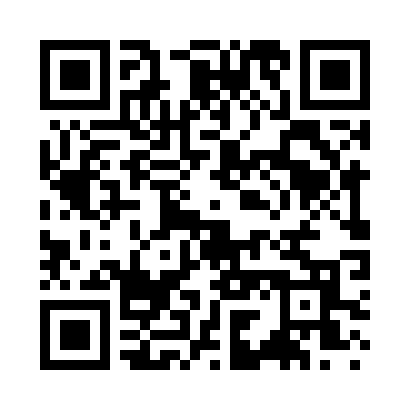 Prayer times for Snow Hill, Alabama, USAMon 1 Jul 2024 - Wed 31 Jul 2024High Latitude Method: Angle Based RulePrayer Calculation Method: Islamic Society of North AmericaAsar Calculation Method: ShafiPrayer times provided by https://www.salahtimes.comDateDayFajrSunriseDhuhrAsrMaghribIsha1Mon4:215:4112:464:257:519:102Tue4:225:4212:464:257:519:103Wed4:225:4212:464:267:519:104Thu4:235:4212:474:267:509:105Fri4:235:4312:474:267:509:106Sat4:245:4312:474:267:509:097Sun4:255:4412:474:267:509:098Mon4:255:4412:474:267:509:099Tue4:265:4512:474:277:509:0810Wed4:275:4512:474:277:499:0811Thu4:275:4612:484:277:499:0812Fri4:285:4612:484:277:499:0713Sat4:295:4712:484:277:489:0714Sun4:295:4812:484:277:489:0615Mon4:305:4812:484:287:489:0516Tue4:315:4912:484:287:479:0517Wed4:325:4912:484:287:479:0418Thu4:325:5012:484:287:469:0419Fri4:335:5112:484:287:469:0320Sat4:345:5112:484:287:459:0221Sun4:355:5212:484:287:459:0222Mon4:365:5212:484:287:449:0123Tue4:375:5312:484:287:449:0024Wed4:375:5412:484:287:438:5925Thu4:385:5412:484:287:428:5826Fri4:395:5512:484:287:428:5727Sat4:405:5512:484:287:418:5728Sun4:415:5612:484:287:408:5629Mon4:425:5712:484:287:408:5530Tue4:425:5712:484:287:398:5431Wed4:435:5812:484:287:388:53